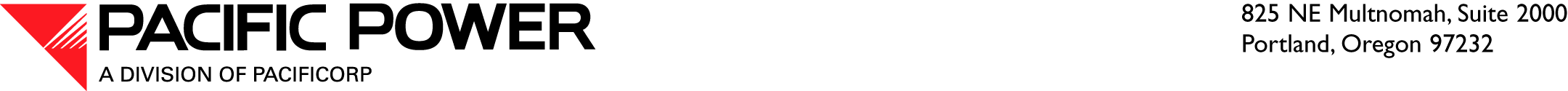 December 30, 2009 ELECTRONIC FILING Utilities and Transportation CommissionAttention:	David W. Danner		Executive Director and SecretaryRE:		Advice No 09-06Schedules of Estimated Avoided Cost andUpdate to Schedule 37 – Avoided Cost Purchases from Cogeneration and Small Power Purchases Dear Mr. Danner:Pursuant to RCW 80.28.050 and 80.28.060, WAC 480-107-055 and WAC 480-107-095 and the Washington Utilities and Transportation Commission’s (“Commission”) Rules and Regulations, PacifiCorp, d.b.a. Pacific Power, (“Company”) submits for filing a copy of the proposed tariffs applicable to Pacific Power’s electric service in the state of Washington. PacifiCorp respectfully requests an effective date of February 12, 2010.Fifth Revision of Sheet No. 37.2	Schedule 37		Avoided Cost Purchases from Cogeneration and Small Power ProductionThe Company’s current avoided cost prices and Schedule 37 became effective in February 2009. Since that time resource requirements, natural gas and market prices have changed, as have the Company’s avoided costs.  This filing is being made to update the Company’s estimated avoided cost prices and Schedule 37 based on the costs that the Company would expect to pay but for the QF resource. It is respectfully requested that all formal correspondence and Staff requests regarding this filing be addressed to:By e-mail (preferred):		datarequest@pacificorp.comBy regular mail:		Data Request Response Center				PacifiCorp				825 NE Multnomah, Informal questions should be directed to Cathie Allen, Regulatory Manager, at (503) 813-5934.Sincerely,Andrea L. KellyVice President, RegulationEnclosuresAttachments and ExhibitsAttachment A:  NoticeAttachment B:  Summary Page of TariffsAttachment C:  Proposed Tariff Schedule 37Exhibit 1:  Summary of the Company’s avoided cost calculation methodology ATTACHMENT AATTACHMENT BATTACHMENT CEXHIBIT 1